4 февраля – день памяти о национальном герое Греции Феодоросе Колокотронисе 175 лет назад не стало нашего выдающегося соотечественника, национального героя Греции, главнокомандующего вооруженными силами греков в их борьбе против ненавистного четырех векового турецкого ига за обретение национальной независимости (1821-1829), символа греческого восстания 1821 года Феодороса Колокотрониса (3.04. 1770. Морея (Пелопоннес) – 4.02.1843. Афины). Феодорос Колокоторонис. Легендарная личность в истории Греческой нации. Личность, с которой миллионы греков связывают их представления о справедливости, доблести, любви к родине. Именно его они призывают вернуться и дать ума, доблести, чести современным греческим политикам и правителям, доведшим страну до катастрофы.Совершенно не случайно, что Колокотронис последовательно поддерживал Каподистрию, что принадлежал к так называемой «русской партии», так как с Россией, как и первый глава Греческого государства, связывал все лучшие надежды греков в обретении свободы. «Феодорос Колотронис, как зеркало греческой революции». Вспоминаем классиков!Ведь все или почти все развороты, катастрофические «препинации» греческого восстания 1821 года, так или иначе связаны с этой гигантской личностью в греческой истории.В пантеоне выдающихся деятелей, военачальников греческой революции его имя стоит на непререкаемом первом месте. Именно, повторюсь, к его имени взывают сегодня греки: «Приди и дай нам веру в справедливость, изгони из власти всяческую нечисть…».Для меня судьба «деда Мореи» является отражением всех перипетий национально – освободительной борьбы греков за их национальное возрождение, обретение свободы, борьбы против ненавистного турецкого ига – его судьба, как все драматические повороты греческого восстания 1821 года, приведшего спустя 9 лет к образованию современного греческого государства. За свои идеалы, принципиальность он заплатил тюремным заключением, смертным приговором, но, в итоге, прижизненной реабилитацией, возвращением всех регалий и, что самое главное, честного имени. Чего у него не могли отнять, так это любви народной, которая и спустя 175 лет так же горяча и трепетна.Никос Сидиропулос. Москва.БиографияТеодорос Колокотронис родился в 1770 году в Морее (Пелопоннесе), в деревне Рамавуни. Происходил из старинного клефтского рода. Когда Теодоросу исполнилось 10 лет, турки казнили его отца — Константиноса Колокотрониса, офицера русской службы. Мать Теодороса — Замбия Котсаки — происходила из аркадского рода Котсаки, также отличившегося в борьбе с турками. В 15 лет Теодорос стал «капитаном» клефтского отряда, состоявшего из таких же отчаянных храбрецов, каким был он сам.  Спасаясь в 1806 году от наседавших турок, Теодорос Колокотронис поступил в русский флот, а затем перебрался на Ионические острова, где вступил в британскую службу и получил майорский чин. Лишь в 1821 году, когда в Морее вспыхнуло восстание, Колокотронис вернулся на родину. Под его командованием повстанцы 12 (24) мая разбили турок при Вальтеси и 26 сентября (8 октября) овладели Триполисом. В 26—28 июля (8—10 августа) 1822 г. Колокотронис нанёс ужасное поражение контингентам Махмуда-паши Драмали в узком Дервенакийском ущелье. За эту блестящую победу Народное собрание в Астросе назначило его в 1823 году главнокомандующим всеми войсками Мореи (архистратигом) и вице-президентом временного правительства, в котором de facto он был властелином. Народное собрание, в котором участвовали представители различных партий, в виде протеста против избрания Колокотрониса, в скором времени выбрало и другое правительство, с Кондуриотти во главе. Вражда между двумя правительствами дошла до вооруженной борьбы, в которой победила «партия порядка»; вождь же военной партии Колокотронис был взят в плен и заключен на острове Идре. Через 4 месяца, в 1825 году, военные неудачи принудили греческое правительство освободить Теодороса Колокотрониса и поставить его во главе 10-тысячного Пелопоннесского корпуса. Первое время Колокотронис успешно применял тактику партизанской войны против превосходящих сил египетского полководца Ибрагима-пашу.Однако, дальнейшая борьба с Ибрагимом-пашой оказалась не под силу и Колокотронису, пока в 1827 году в ходе своей миссии по принуждению к миру, флоты союзные держав нанесли египетскому флоту страшное поражение в Наваринской бухте.На Треннском собрании (апрель 1827 года) Колокотронис горячо отстаивал графа Каподистрию, как президента Греции, против Маврокордато.При Иоаннисе Каподистрии Колокотронис оставался главнокомандующим войсками Мореи и усиленно поддерживал президента. После убийства последнего Колокотронис, в качестве члена назначенного сенатом временного правительства (вместе с Августиносом Каподистрией и Колетти), действовал в духе руссофильской партии. Он содействовал избранию Августиноса Каподистрии в президенты.В назначенном затем сенатом и просуществовавшем всего несколько дней временном правительстве («комитет пяти»: Колокотронис, Колетти, Заимис, Метакса и Будурис) Колокотронис был фактически властелином, но когда Колетти преобразовал его в «комитет семи», то Колокотронис не попал в него и очутился в оппозиции. Он взялся за оружие и поднял мятеж, завершившийся поражением его сторонников в 1833 году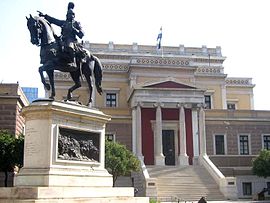 Памятник Колокотронису у Национального исторического музеяС прибытием в Грецию короля Оттона Колокотронис появился во главе недовольных тиранией нового правительства. В 1834 году Колокотронис, вместе со своим сыном, Геннайосом Колокотронисом, был судим за участие в противоправительственном заговоре и приговорен к смертной казни, но помилован королём сначала к 20-летней тюрьме, а через год совершенно освобожден и даже восстановлен в чине генерала, в 1837 году пожалован Большим крестом Ордена Спасителя и назначен членом Государственного совета. Это его примирило с правительством.Умер в Афинах в 1843 году. После смерти вышли его интересные, хотя крайне пристрастные мемуары: «Διήγησις συμβάντων τής έλληνικής φυλής 1770—1836» (нов. изд., Афины, 1889., 2 т.). …В 1900 г. в центре Афин был установлен памятник Колокотронису работы скульптора Сохоса.